‎لجنة مناهضة التعذيب‏‏		قرار اعتمدته اللجنة بموجب المادة 22 من الاتفاقية، بشأن البلاغ رقم 617/2014* ** بلاغ مقدم من:			ن. أ. ل. ومن معهالشخص المدعى أنه ضحية:	أصحاب الشكوى الدولة الطرف:			كنداتاريخ تقديم الشكوى:		24 تموز/يوليه 2014 (تاريخ الرسالة الأولى)المسائل الموضوعية:		خطر التعرض للتعذيب بعد الترحيل	بعد أن نظرت لجنة مناهضة التعذيب في طلب قدّمه صاحبا الشكوى، قررت، في اجتماعها المعقود في 31 تموز/يوليه 2017، وقف النظر في البلاغ رقم 617/2014.الأمم المتحدةCAT/C/61/D/617/2014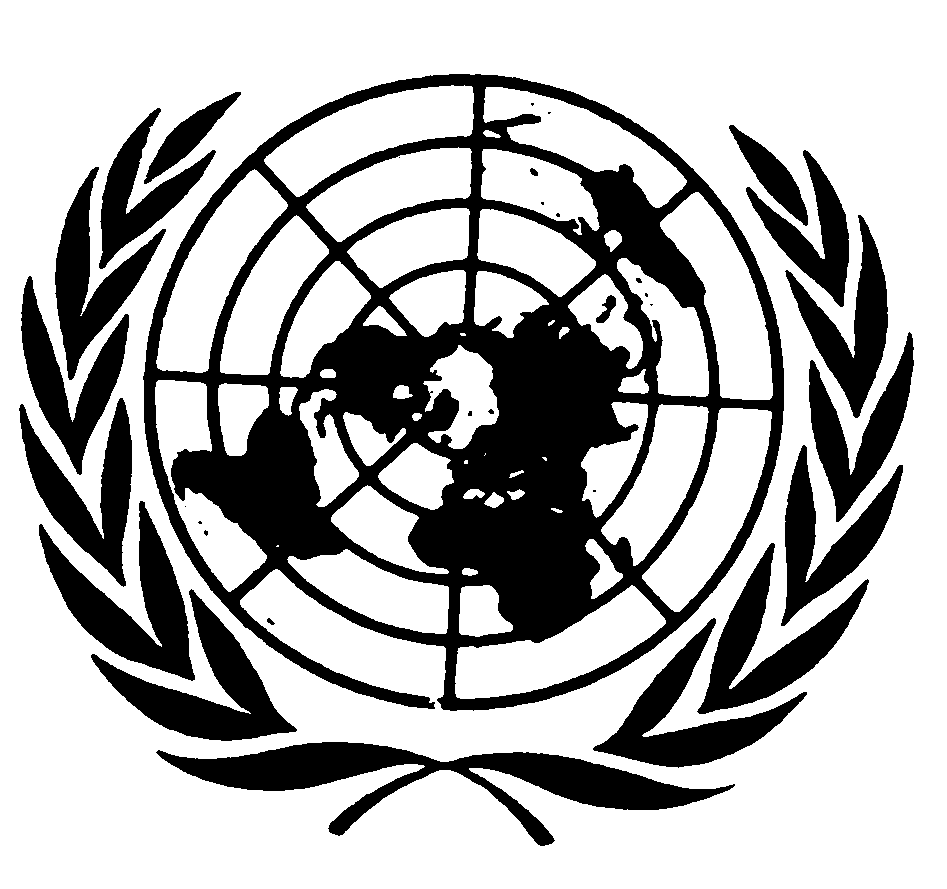 اتفاقية مناهضة التعذيب وغيره من ضروب المعاملة أو العقوبة القاسية أو اللاإنسانية أو المهينةDistr.: General22 September 2017ArabicOriginal: English